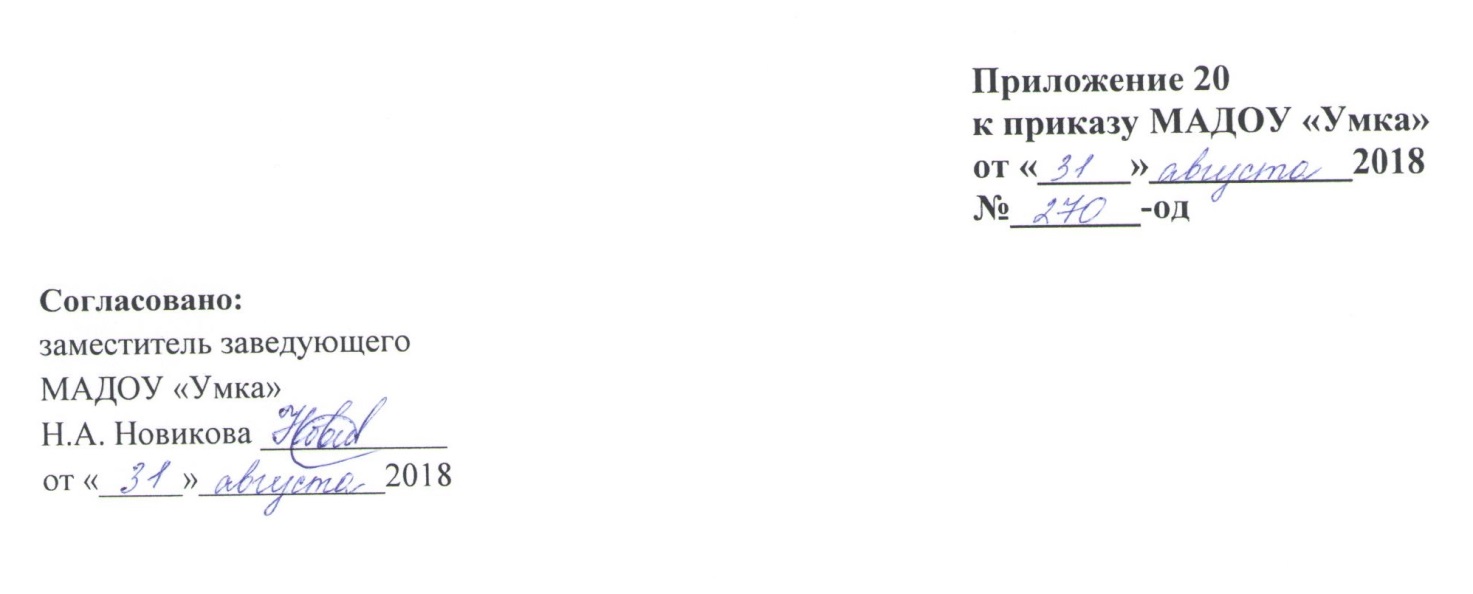 Рабочая программапо разделу «Развитие речи» образовательной области «Речевое развитие»для детей старшей группы2 непрерывных образовательных деятельности в неделю  (всего 72 непрерывных образовательных деятельностей в год)Составитель: Родина И. А.воспитатель МАДОУ «Умка»2018-2019 учебный годПояснительная запискаРабочая программа по разделу «Развитие речи» образовательной области «Речевое развитие» для детей старшей группы составлена на основе основной образовательной программы дошкольного образования МАДОУ «Умка».Программа рассчитана на проведение непрерывной образовательной деятельности 72 раза в год (2 раза в неделю), длительность проведения непрерывнойобразовательной деятельности 20 минут.Актуальность заключается в том, что содержание программы соответствует основным положениям возрастной психологии и дошкольной педагогики и выстроено по принципу развивающего образования, целью которого является развитие ребенка и обеспечивает единство воспитательных, развивающих и обучающих целей и задач. Рабочая программа определяет содержание и организацию воспитательно-образовательного процесса для детей старшей группы.Новизна данной рабочей программы заключается в том, что освоение компонента «Развитие речи и ознакомление с художественной литературой» образовательной области «Речевое развитие» строится с учетом использования информационно-коммуникативныхтехнологий, речевых игровых упражнений и ситуаций. Это  позволяет способствовать  формированию и  развитию литературной речи,  приобщить к словесному искусству и   способствовать  дальнейшему  развитию интереса к художественной литературе и активного тяготения к книге, красоте художественного слова, формированию целостной картины мира, познавательной активности. Для дошкольников первична не информация, а отношение к ней, поэтому программа предполагает использование методов, способных сделать процесс и способ познания привлекательным, способным вызвать радость и положительные эмоции, изменить структуру мироощущения посредством проблемного подхода и поисково-исследовательской деятельности, позволяющей выразить эмоции и другие содержания психики.Педагогическая целесообразность данной программы обусловлена тем, что она соответствует целям и задачам основной образовательной программы МАДОУ «УМКА». Цель: Развитие свободного общения с взрослыми и детьми, овладение конструктивными способами и средствами взаимодействия с окружающими.Задачи:Развитие всех компонентов устной речи детей: грамматического строя речи, связной речи диалогической и монологической форм; развитие речевого творчества.Развитие звуковой и интонационной культуры речи, фонематического слуха.Практическое овладение воспитанниками нормами речи.Воспитание интереса и любви к чтению; развитие литературной речи.Воспитание желания и умения слушать художественные произведения, следить за развитием действия.Формирование звуковой аналитико-синтетической активности как предпосылки обучения грамоте.Знакомство с книжной культурой, детской литературой, понимание на слух текстов различных жанров детской литературы;Развитие свободного общения с взрослыми и детьми, овладение конструктивными способами и средствами взаимодействия с окружающими.	Особенности организации образовательного процесса.Организация деятельности взрослых и детей по реализации и освоению образовательной области «Речевое развитие» осуществляется в ходе активного участия детей в дидактических играх и ролевых играх.Речевые навыки у детей развиваются как в процессе непрерывной образовательной деятельности, так и в ходе режимных моментов: наблюдений за объектами и явлениями социальной и природной среды, игр, целевых прогулок.Решение образовательных задач осуществляется в виде: непрерывной образовательной деятельности (НОД), образовательной деятельности, осуществляемой в ходе режимных моментов и самостоятельной деятельности детей.Отличительные особенности организации образовательного процесса.Отличительные особенности заключаются в том, что программа составлена с учетом интеграции образовательных областей.Сопутствующие формы при организации образовательного процесса по образовательной области«Развитие речи»:Принципы и подходы к формированию программыразвивающего обучения и научного положения Л. С. Выготского о том, что правильно организованное обучение «ведет» за собой развитие. Воспитание и психическое развитие не могут выступать как два обособленных, независимых друг от друга процесса, но при этом «воспитание служит необходимой и всеобщей формой развития ребенка» (В.В. Давыдов);культуросообразности - учёт национальных ценностей и традиций в образовании, восполнение недостатков духовно-нравственного и эмоционального воспитания. Образование рассматривается как процесс приобщения ребенка к основным компонентам человеческой культуры; научной обоснованности и практической применимости (содержание Программы соответствует основным положениям возрастной психологии и дошкольной педагогики);критерия полноты, необходимости и достаточности (позволяет решать поставленные цели и задачи при использовании разумного «минимума» материала);единства воспитательных, развивающих и обучающих целей и задач процесса образования детей дошкольного возраста, в ходе реализации которых формируются такие качества, которые являются ключевыми в развитии дошкольников;интеграции образовательных областей в соответствии с возрастными возможностями и особенностями детей, спецификой и возможностями образовательных областей;комплексно-тематического построения образовательного процесса;построения образовательного процесса на адекватных возрасту формах работы с детьми. Основной формой работы с дошкольниками и ведущим видом их деятельности является игра;учета соблюдения преемственности между всеми возрастными дошкольными группами и между детским садом и начальной школой;варьирования образовательного процесса в зависимости от региональных особенностей;решения программных образовательных задач в совместной деятельности взрослого и детей, и самостоятельной деятельности дошкольников не только в рамках непосредственно образовательной деятельности, но и при проведении режимных моментов.Учебно-тематический планСодержание рабочей программыФормирование словаря. Обогащать речь детей существительными, обозначающими предметы бытового окружения; прилагательными, характеризующими свойства и качества предметов; наречиями, обозначающими взаимоотношения людей, их отношение к труду.Упражнять детей в подборе существительных к прилагательному, слов со сходным значением, с противоположным значением.Помогать детям употреблять слова в точном соответствии со смыслом.Звуковая культура речи. Закреплять правильное, отчетливое произнесение звуков. Учить различать на слух и отчетливо произносить сходные по артикуляции и звучанию согласные звуки.Продолжать развивать фонематический слух. Учить определять место звука в слове (начало, середина, конец).Отрабатывать интонационную выразительность речи.Грамматический строй речи. Совершенствовать умение согласовывать слова в предложениях: существительные с числительными (пять груш, трое ребят) и прилагательные с существительными. Помогать детям замечать неправильную постановку ударения в слове, ошибку в чередовании согласных, предоставлять возможность самостоятельно ее исправить.Знакомить с разными способами образования слов.Упражнять в образовании однокоренных слов, в том числе глаголов с приставками.Помогать детям правильно употреблять существительные множественного числа в именительном и винительном падежах; глаголы в повелительном наклонении; прилагательные и наречия в сравнительной степени; несклоняемые существительные.Учить составлять по образцу простые и сложные предложения.Совершенствовать умение пользоваться прямой и косвенной речью.Связная речь. Развивать умение поддерживать беседу.Совершенствовать диалогическую форму речи. Поощрять попытки высказывать свою точку зрения, согласие или несогласие с ответом товарища.Развивать монологическую форму речи.Учить связно, последовательно и выразительно пересказывать небольшие сказки, рассказы.Учить (по плану и образцу) рассказывать о предмете, содержании сюжетной картины, составлять рассказ по картинкам с последовательно развивающимся действием.Развивать умение составлять рассказы о событиях из личного опыта, придумывать свои концовки к сказкам.Формировать умение составлять небольшие рассказы творческого характера на тему, предложенную воспитателем.Педагогический мониторинг.Реализация программы предполагает оценку индивидуального развития детей в рамках педагогической диагностики. Она связана с оценкой эффективности педагогических воздействий и лежит в основе дальнейшего планирования образовательной деятельности. Педагогическая диагностика выступает как механизм, позволяющий выявить индивидуальные особенности развития ребенка, на основе чего определить его перспективы и в направлении их достижения индивидуализировать образовательную деятельность. Педагогическая диагностика необходима для оказания помощи в выборе для каждого ребенка оптимальных благоприятных условий для обучения и развития.Педагогическая диагностика во всех возрастных группах проводится на основе диагностического пособия Афонькиной  Ю.А. Педагогический мониторинг в новом контексте образовательной деятельности. Изучение индивидуального развития детей / Ю.А. Афонькина. – Волгоград: Учитель, 2015.Предлагаемая в данном диагностическом журнале модель педагогической диагностики индивидуального развития детей разработана с учетом образовательных областей и их приоритетных направлений, определенных ФГОС ДО. В каждой образовательной области в контексте определенных направлений выделены уровни эффективности педагогического воздействия, то есть педагогическая диагностика предполагает не ранжирование детей по их достижениям, а выявление целесообразности и полноты использования педагогами образовательных ресурсов для обеспечения развития каждого ребенка.С учётом того факта, что в раннем и дошкольном возрасте основные линии психического развития находятся в стадии становления и, как следствие, их показатели могут быть недостаточно устойчивы, зависимы от особенностей микросоциума, здоровья ребенка, его эмоционального состояния на момент диагностики, в методике предлагаются наряду с устоявшейся уровневой градацией (высокий, средний, низкий) промежуточные уровни эффективности педагогических воздействий: средний/высокий, низкий/средний, низший/низкий; это позволяет сделать диагностику точнее. Содержание уровней разработано с учетом преемственности в отношении каждой возрастной группы от 2 до 7 лет, что позволяет сделать педагогический мониторинга систематическим, «пролонгированным» и отразить историю развития каждого ребенка в условиях образовательной деятельности. Итоги диагностики фиксируются в карте оценки уровней эффективности педагогических воздействий (Приложение 1).Программно-методическое обеспечение:Для педагогов Методическая литература:Гербова В.В. Развитие речи в детском саду. Программа и методические рекомендации. – М.: Мозаика – Синтез, 2015. – 56 с.Гербова В.В. Приобщение детей к художественной литературе. Программа и методические рекомендации. – М.: Мозаика – Синтез, 2005. – 72 с. «Приобщение детей к художественной литературе» В.В.Гербова, М, Мозаика-Синтез, 2008г.Художественная литература:Сказки «Палочка-выручалочка»; «Мешок яблок»; «Кто сказал «мяу»?»Русские  народные  сказки «Зимовье зверей» «Теремок» «Петушок и бобовое зернышко»Сказки С.Прокофьевой  «Сказка о невоспитанном мышонке»; Рассказы и сказки Л.Н.ТолстогоРассказы и сказки В.Осеевой«Пословицы, поговорки, загадки»«Айога» (ненецкая сказка) Познавательная (вспомогательная) литература:Портреты писателей и поэтов.Для воспитанниковНабор сюжетных и предметных картинНабор опорных схем для составления описательных рассказовИгрушки для составления описательных рассказовКнигиИллюстративный материалПриложение 1Карта оценки уровней эффективности педагогических воздействийОбразовательная область «Речевое  развитие»Возрастная группа: Воспитатели: Дата заполнения: Начало года:В.у. -  %,  С.у. –%,   Н.у. - %         Конец года: В.у. –   % ,С.у. –  %,,   Н.у. –   %Приложение2Календарно – тематическое  планирование  по  разделу«Развитие речи» для старшей группыВиды интеграции образовательной  области «Речевое развитие»Виды интеграции образовательной  области «Речевое развитие»По задачам и содержанию психолого-педагогической работыПо  средствам организации и оптимизации образовательного процесса«Социально-коммуникативное развитие» - формируется речевое общение с взрослыми и сверстниками в игре, в повседневном общении и бытовой деятельности;«Художественно-эстетическое развитие» - формируется правильное произношение звуков, правильное дыхание, интонация, развивается слуховое восприятие;«Познавательное развитие» - формирование целостной картины мира, расширение кругозора детей.«Речевое развитие» - происходит развитие речи в ознакомлении с литературными произведениями.Задачи и содержания работыФормы работыФормы организации детейНепрерывная образовательная деятельностьНепрерывная образовательная деятельностьНепрерывная образовательная деятельностьРазвитие речи и ознакомление с художественной литературойЧтение и обсуждение программных произведений разных жанров; чтение, рассматривание и обсуждение познавательных и художественных книг, детских иллюстрированных энциклопедий.Слушание и обсуждение народных песенок, авторских сказок, рассказов, стихотворений. Рассматривание и обсуждение предметных и сюжетных картинок, иллюстраций к знакомым сказкам и потешкам, игрушек, эстетически привлекательных предметов (деревьев, цветов, предметов быта и пр.), произведений искусства (народного, декоративно-прикладного, изобразительного, книжной графики и пр.), обсуждение средств выразительности.Просмотр и обсуждение мультфильмов, телепередач.Викторины, сочинение загадок.Инсценирование и драматизация отрывков из сказок, разучивание стихотворений, развитие артистических способностей в подвижных играх имитационного характера.- индивидуальные-подгрупповые- фронтальныеСовместная образовательная деятельность,осуществляемая в ходе режимных моментовСовместная образовательная деятельность,осуществляемая в ходе режимных моментовСовместная образовательная деятельность,осуществляемая в ходе режимных моментовРазвитие речи и ознакомление с художественной литературойСоздание речевой развивающей среды; свободные диалоги с детьми в играх, наблюдениях, при восприятии картин, иллюстраций, мультфильмов; ситуативные разговоры с детьми; называние трудовых действий и гигиенических процедур, с детьми; обсуждение (пользы закаливания, занятий физической культурой, гигиенических процедур), разговоры с детьми, ситуации общения в ходе режимных моментов, в процессе закаливания, самообслуживания, гигиенических процедур, на прогулке, о событиях из личного опыта, разучивание стихов, чистоговорок, скороговорок, потешек, небылиц, сочинение загадок.- индивидуальные-подгрупповые- фронтальныеСамостоятельная деятельность детейСамостоятельная деятельность детейСамостоятельная деятельность детейРазвитие речи и ознакомление с художественной литературойСамостоятельное чтение детьми коротких стихотворений, самостоятельные игры по мотивам художественных произведений, самостоятельная работа в уголке книги, в уголке театра, сюжетно-ролевые игры, рассматривание книг и картинок.- индивидуальные-подгрупповые- фронтальныеТема (раздел)КоличествоНОДВ том числе практическихФормирование словаря.7272Звуковая культура речи.7272Грамматический строй речи.7272Связная речь.7272Итого7272№ п/п             Фамилия,                 Имя              ребенкаНаправления реализации образовательной области «Речевое  развитие»Направления реализации образовательной области «Речевое  развитие»Направления реализации образовательной области «Речевое  развитие»Направления реализации образовательной области «Речевое  развитие»Направления реализации образовательной области «Речевое  развитие»Направления реализации образовательной области «Речевое  развитие»Направления реализации образовательной области «Речевое  развитие»Направления реализации образовательной области «Речевое  развитие»Направления реализации образовательной области «Речевое  развитие»Направления реализации образовательной области «Речевое  развитие»Направления реализации образовательной области «Речевое  развитие»Направления реализации образовательной области «Речевое  развитие»Направления реализации образовательной области «Речевое  развитие»Направления реализации образовательной области «Речевое  развитие»Личный уровеньЛичный уровень№ п/п             Фамилия,                 Имя              ребенкаВладение речью как средством общения и культурыВладение речью как средством общения и культурыОбогащение активного словаряОбогащение активного словаряРазвитие связной, грамматически правильной диологической и монологической речиРазвитие связной, грамматически правильной диологической и монологической речиРазвитие речевого творчестваРазвитие речевого творчестваРазвитие звуковой и интонационной культуры речи, фонематического слухаРазвитие звуковой и интонационной культуры речи, фонематического слухаЗнакомство с книжной культурой, детской литературой; понимание на слух текстов различных жанров детской литературыЗнакомство с книжной культурой, детской литературой; понимание на слух текстов различных жанров детской литературыФормирование звуковой аналитико-синтетической активности как предпосылки обучения грамоте.Формирование звуковой аналитико-синтетической активности как предпосылки обучения грамоте.Личный уровеньЛичный уровень№ п/п             Фамилия,                 Имя              ребенкаН.г.К.г.Н.г.К.г.Н.г.К.г.Н.г.К.г.Н.г.К.г.Н.г.К.г.Н.г.К.г.Н.гК.г1. 2.3.4.5.6. 7.8.9.10.11.12.13.14. 15.16. 17.18.19.20.21.22. месяцмесяцмесяцмесяцмесяцПредполагаемаядатаФактическая дата№ТемаНОДОпорныеслова,выраженияСодержание по базовой программеСодержание по базовой программеСодержание по базовой программеСодержание по базовой программеНационально-региональныйкомпонентМатериалмесяцмесяцмесяцмесяцмесяцПредполагаемаядатаФактическая дата№ТемаНОДОпорныеслова,выраженияСвязнаяречьСловарьГ.с.р.З.к.р.Национально-региональныйкомпонентМатериалСентябрь Сентябрь 1 неделя    1 неделя    1 неделя    1Мы – воспитанники старшей группы.Беседа   Дать детям возможность испытать гордость от того, что они теперь старшие дошкольники. Напомнить, чем занимаются на занятиях по развитию речи.Беседа - собеседникЗагадка про карандашСентябрь Сентябрь 1 неделя    1 неделя    1 неделя    2Рассказывание русской народной сказки «Заяц-хвастун» и присказки «Начинаются наши сказки…»Заяц - хвастунВспомнить с детьми название русских народных сказок и познакомить их с новыми произведениями: сказкой «Заяц-хвастун»(в обр. О. Капицы) и присказкой «Начинаются наши сказки…».Книжища – домище - чемоданищерусская народная сказка «Заяц-хвастун» и присказка «Начинаются наши сказки…»Сентябрь Сентябрь 2 неделя   2 неделя   2 неделя   3Пересказ сказки «Заяц-хвастун»Заяц - хвастунПомочь детям составить план пересказа сказки; учить пересказывать сказку, придерживаясь плана. русская народная сказка «Заяц-хвастун»Сентябрь Сентябрь 2 неделя   2 неделя   2 неделя   4Звуковая культура речи: дифференциация звуков з – с.сорокаУпражнять детей в отчетливом произношении звуков з – с и их дифференциации; познакомить со скороговоркой.Суровый, сутолокаЗ – СКартинки с изображением синицы и комара; предметы: совок, наперсток, салфетка, замок, зайчонок, значокСентябрь Сентябрь 3 неделя   3 неделя   3 неделя   5Обучение рассказыванию: составление рассказов на тему  «Осень наступила». Чтение стихотворений о ранней осени.Приметы осениУчить детей рассказывать (личный опыт), ориентируясь на план.  Приобщать к восприятию поэтических произведений о природе.Рассматривание осенних пейзажей НоябрьскаПодборка стихотворений об осениСентябрь Сентябрь 3 неделя   3 неделя   3 неделя   6Заучивание стихотворения И. Белоусова «Осень».стихотворениеПомочь детям запомнить и выразительно читать стихотворение И. Белоусова «Осень» (в сокр.)Цвели цветы, садик веселый, изменился, ветер злой, холодный, оборвал, разбросал.стихотворение И. Белоусова «Осень».Сентябрь Сентябрь 4 неделя   4 неделя   4 неделя   7Рассматривание сюжетной картины «Осенний день» и составление рассказов по ней.День теплый, солнечныйСовершенствовать умение детей составлять повествовательные рассказы по картине, придерживаясь плана.Погожий, первоклассникКартина «Осенний день»Сентябрь Сентябрь 4 неделя   4 неделя   4 неделя   8Весёлые рассказы Н. Носова.рассказПознакомить детей с новыми весёлыми произведениями Н. Носова.затейникиВесёлые рассказы Н. Носова.Октябрь Октябрь 1 неделя    1 неделя    1 неделя    9Лексические упражнения. Чтение стихотворения С.Маршака «Пудель»стихотворениепознакомить с произведением – перевертышем.Пудель, умный, трудолюбивый, озорной, породистый, косматыйАктивизация существительных и прилагательныхстихотворениеС.Маршака «Пудель»Октябрь Октябрь 1 неделя    1 неделя    1 неделя    10Учимся вежливости.вежливостьРассказать детям о некоторых важных правилах поведения, о необходимости соблюдать их; Извините, простите, прошу прощенияактивизировать в речи дошкольников соответствующие слова и обороты речи.д/и «Хорошо – плохо»Октябрь Октябрь Октябрь Октябрь 2 неделя    11Обучение рассказыванию: описание кукол.КуклаПомочь детям составить план описания куклы, учить дошкольников, составляя описание самостоятельно, руководствоваться планом.Две разные куклы.Октябрь Октябрь Октябрь Октябрь 2 неделя    12Звуковая культура речи: дифференциация звуков с-ц.Песенка воды и песенка белочки.Закрепить правильное произношение звуков с-ц; учить дифференцировать звуки: различать в словах, выделять слова с заданным звуком из фразовой речи; называть слова со звуками с и ц; развивать умение слышать в рифмовке выделяемое слово; упражнять в произнесении слов с различной громкостью и в разном темпе. Познакомить детей с новой загадкой.Уснувшее проснулосьС - ЦСтихотворение Я.Щеголева «Ранним утром», фишки, три одноцветные пирамидки, одна двухцветнаяОктябрь Октябрь Октябрь Октябрь 3 неделя    13Рассматривание картины «Ежи» и составление рассказа по ней.ежПомочь детям рассмотреть и озаглавить картину. Учить самостоятельно составлять рассказ по картинке, придерживаясь плана.Ежиха, ежатаКартинка «Ежи»3 неделя    14Лексико – грамматическое упражнение. Чтение сказки «Крылатый, мохнатый да масляный».Упражнять детей в подборе существительных к прилагательным. Познакомить с русской народной сказки «Крылатый, мохнатый да масляный», помочь понять ее смысл.Крылатый, мохнатый, масляныйПодбор признаков к предметусказка «Крылатый, мохнатый да масляный».октябрьоктябрьоктябрь4 неделя    4 неделя    15 Учимся быть вежливыми. Заучивание стихотворения Р.Сефа «Совет»Продолжать упражнять детей в умении быть вежливыми. Помочь запомнить стихотворение Р.Сефа «Совет», научить выразительно читать его.Простите, извинитестихотворениеР.Сефа «Совет»октябрьоктябрьоктябрь4 неделя    4 неделя    16Литературный калейдоскоп.загадкаВыяснить у детей какие литературные произведения они помнят.КлинИллюстрации к произведениямНоябрь Ноябрь 5 неделя     5 неделя     5 неделя     17Чтение стихов о поздней осени. Дидактическое упражнение «Заверши предложение».ОсеньПриобщать детей к поэзии, развивать поэтический слух. Упражнять в составлении сложноподчиненных предложений.Пасмурно, дождливо, уныло, полыхают желтизнойСборник стихов об осени, осенние пейзажиНоябрь Ноябрь 5 неделя     5 неделя     5 неделя     18Рассказывание по картине.путешествиеУчить детей с помощью раздаточных карточек и основы – матрицы самостоятельно создавать картину и составлять по ней рассказ.Подводное царствоОбитатели лесаКартинки: очки, ласты для плавания, кораблик, медуза; картинка с лесом, подводным царством, Африкой.Фланелеграф. Ноябрь Ноябрь 1 неделя 1 неделя 1 неделя 19Чтение русской народной сказки «Хаврошечка».сказкаВспомнить известные детям русские народные сказки. Познакомить со сказкой «Хаврошечка», помочь запомнить начальную фразу и концовку произведения. Развивать умение отличать сказочные ситуации от реальных.Яблочки наливные, лихоРусская  народная сказка «Хаврошечка».Ноябрь Ноябрь 1 неделя 1 неделя 1 неделя 20Звуковая культура речи: дифференциация звуков ж-ш.Песенка змеи, песенка жукаУпражнять детей в отчетливом произнесении слов со звуками ж и ш; развивать фонематический слух: упражнять в различении на слух знакомого звука, в умении дифференцировать звуки ж-ш в словах; учить находить в рифмовках и стихах слова со звуками ж-ш; совершенствовать интонационную выразительность речи; отрабатывать речевое дыхание.Книжица - книжищаЖ - ШСтихотворение Р.Фархади «Про ослика», картинка или игрушка ослика.Ноябрь Ноябрь 3 неделя    3 неделя    3 неделя    21Обучение рассказыванию.сказкаУчить детей творческому рассказыванию в ходе придумывания концовки к сказке «Айога».АйогаЗнакомство с ненецкой сказкойсказка «Айога»ноябрьноябрь3 неделя    3 неделя    3 неделя    22Завершение работы над сказкой «Айога».сказкаПриучать детей ответственно относится к заданиям воспитателя.ответственностьсказка «Айога»Декабрь                                                                  ноябрьДекабрь                                                                  ноябрьДекабрь                                                                  ноябрьДекабрь                                                                  ноябрь4 неделя     23Чтение рассказа Б.Житкова «Как я ловил человечков»рассказПомочь детям вспомнить известные им рассказы, познакомить с рассказом Б.Житкова «Как я ловил человечков»реальностьрассказ Б.Житкова «Как я ловил человечков»Декабрь                                                                  ноябрьДекабрь                                                                  ноябрьДекабрь                                                                  ноябрьДекабрь                                                                  ноябрь4 неделя     24Пересказ рассказа В.Бианки «Купание медвежат».рассказУчить детей последовательно и логично пересказывать литературный текст, стараясь правильно строить предложения.Пестун, знойный рассказВ.Бианки «Купание медвежат».Декабрь                                                                  ноябрьДекабрь                                                                  ноябрьДекабрь                                                                  ноябрьДекабрь                                                                  ноябрь5 неделя      25Чтение стихотворений о зиме.Стих, поэтПознакомить детей со стихотворениями о зиме, приобщать их к высокой поэзии.Яркий, пурпурныйИллюстрации с зимним пейзажемСборник стихотворений о зимеДекабрь                                                                  ноябрьДекабрь                                                                  ноябрьДекабрь                                                                  ноябрьДекабрь                                                                  ноябрь5 неделя      26Дидактические упражнения: «Хоккей», «Кафе».Хоккей, кафеУпражнять детей в умении различать и выполнять задания на пространственное перемещение предмета; вести диалог, употребляя общепринятые обращения к официанту.Хоккеисты, шайба, около, между, в центре, коментаторНабор детской посуды, фишки, листы бумагиДекабрь                                                                  ноябрьДекабрь                                                                  ноябрьДекабрь                                                                  ноябрьДекабрь                                                                  ноябрь1 неделя    27Пересказ эскимосской сказки «Как лисичка бычка обидела».сказкаПомочь детям понять и запомнить содержание сказки, учить пересказывать ее.Эскимосы,ШЗнакомство с эскимосской сказкой «Как лисичка бычка обидела».эскимосская сказка «Как лисичка бычка обидела».Декабрь                                                                  ноябрьДекабрь                                                                  ноябрьДекабрь                                                                  ноябрьДекабрь                                                                  ноябрь1 неделя    28Звуковая культура речи: дифференциация звуков с-ш.словоСовершенствовать слуховое воспитятие детей с помощью упражнений на различение звуков с-ш, на определение позиции звука в слове.Шершавый, сатиновый, салака, шницель, сенбернар, самородок, сазан, шлюпкаС – ШСтихотворение Э.Мошковской «Жадина», Э.Успенского «Страшная история», решетка из трех ячеек, фишки2 неделя      2 неделя      2 неделя      2 неделя      29Чтение сказки П.Бажова «Серебрянное копытце».СказкаПознакомить детей со сказкой П.Бажова «Серебрянное копытце».Хозяйка Медной горы, Данила - мастерСказка П.Бажова «Серебрянное копытце».2 неделя      2 неделя      2 неделя      2 неделя      30Заучивание стихотворения С.Маршака «Тает месяц молодой».Произведения Вспомнить с детьми произведения С.Маршака. Помочь запомнить и выразительно читать стихотворение.Бледнеет, исчезает, тускнеет, распахнулистихотворениеС.Маршака «Тает месяц молодой».ЯнварьДекабрьЯнварьДекабрьЯнварьДекабрьЯнварьДекабрь3 неделя     31Беседа по сказке П.Бажова «Серебрянное копытце». Слушание стихотворения К.Фофанова «Нарядили елку».Сказка Развивать творческое воображение детей, помогать лигично и содержательно строить высказывания.Муренка, ДаренкаСказка П.Бажова «Серебрянное копытце», стихотворениеК.Фофанова «Нарядили елку».ЯнварьДекабрьЯнварьДекабрьЯнварьДекабрьЯнварьДекабрь3 неделя     32Дидактические игры со словами.играУчить детей правильно характеризовать пространственные отношения, подбирать рифмующие слова.подбирать рифмующие слова.Листы бумаги, фишкиЯнварьДекабрьЯнварьДекабрьЯнварьДекабрьЯнварьДекабрь4 неделя   3333Беседа на тему «Я мечтал…». Дидактическая игра «Подбери рифму».Учить детей участвовать в коллективном разговоре, помогая им содержательно строить высказывания.Учить содержательно строить высказывания.Дидактическая игра «Подбери рифму»ЯнварьДекабрьЯнварьДекабрьЯнварьДекабрьЯнварьДекабрь4 неделя   34Чтение рассказа С.Георгиева «Я спас Деда Мороза».Рассказ, стихи, сказкиПознакомить детей с новым художественным произведением. Помочь понять, почему это рассказ, а не сказка.рассказС.Георгиева «Я спас Деда Мороза».ЯнварьДекабрьЯнварьДекабрьЯнварьДекабрьЯнварьДекабрь2 неделя    35Обучение рассказыванию по картине «Зимние развлечения».картинаУчить детей целенаправленному рассматриванию картины (целевое восприятие, последовательное рассматривание отдельных самостоятельных эпизодов, оценка изображенного); Зимние забавывоспитывать умение составлять логичный, эмоциональный и содержательный рассказ.картина «Зимние развлечения».ЯнварьДекабрьЯнварьДекабрьЯнварьДекабрьЯнварьДекабрь2 неделя    36Чтение сказки Б.Шергина «рифмы», стихотворения Э.Мошковской «Вежливые слова».медвежонокПознакомить детей с необычной сказкой Б.Шергина и стихотворением Э.Мошковской. обогащать словарь детей вежливыми словами.Вежливые словаподбирать рифмующие слова.сказкаБ.Шергина «рифмы», стихотворениеЭ.Мошковской «Вежливые слова».3 неделя    3 неделя    3 неделя    37Звуковая культура речи: дифференциация звуков з-ж.Песенка жука и песенка комараСовершенствовать слуховое воспитятие детей с помощью упражнений на различение звуков з-ж, на определение позиции звука в слове.Знойно, жонглер, забияка, жужелица, зубило, зазубринка, зигзагЗ - Жрешетка из трех ячеек, фишки3 неделя    3 неделя    3 неделя    38Пересказ сказки Э.Шима «Соловей и вороненок».СказкаУчить детей пересказывать текст целиком и по ролям.Соловей.вороненок Сказка Э.Шима «Соловей и вороненок».4 неделя   4 неделя   4 неделя   39Чтение стихотворений о зиме. Заучивание стихотворения И.Сурикова «Детство».поэтПриобщать детей к восприятию поэтических произведений. Помочь запомнить и выразительно читать стихотворение.чародейкаСтихотворение И.Сурикова «Детство».4 неделя   4 неделя   4 неделя   40Обучение рассказыванию. Дидактическое упражнение «Что это?»Русский языкУпражнять детей в творческом рассказывании; в умении употреблять обобщающие слова.батискафумение употреблять обобщающие словаЛисты бумаги, карандашиФевраль Февраль 1 неделя   1 неделя   1 неделя   41Беседа на тему «О друзьях и дружбе».Дружба Продолжать помогать детям осваивать нормы поведения, учить доброжелательности.доброжелательностьмедвежонокФевраль Февраль 1 неделя   1 неделя   1 неделя   42Рассказывание по теме «Моя любимая игрушка». Дидактическое упражнение «Подскажи слово».словоУчить детей составлять рассказы на темы из личного опыта. трусливыйУпражнять в образовании слов – антонимов.Игрушки по выбору детейФевраль Февраль 2 неделя     2 неделя     2 неделя     43Чтение русской народной сказки «Царевна - лягушка».Русские народные сказкиПознакомить детей с волшебной сказкой.царевичРусская  народная сказка «Царевна - лягушка».Февраль Февраль 2 неделя     2 неделя     2 неделя     44Звуковая культура речи: дифференциация звуков ч-щ.Песенка паровоза. Песенка пилыУпражнять детей в умении различать на слух сходные по артикуляции звуки.Щебечут, чечетка, чародей, расщелинаЧ - Щрешетка из трех ячеек, фишки3 неделя      45Пересказ сказки А.Толстого «Еж».сказкаУчить детей пересказывать сказку, сохраняя некоторые авторские обороты; совершенствовать интонационную выразительность речи.храбростьСказка А.Толстого «Еж». Маски героев для драматизации.3 неделя      46Чтение стихотворения Ю.Владимирова «Чудаки».стихотворениеСовершенствовать умение выразительно читать стихотворение по ролям.чудакиСтихотворение Ю.Владимирова «Чудаки».4 неделя     47Обучение рассказыванию по картине «Зайцы».Картина, рассказПродолжать учить детей рассказыванию о картине, придерживаться плана.Подбор однокоренных словКартина  «Зайцы».4 неделя     48Обучение рассказыванию по картине «Мы для милой мамочки…».рассказПомогать детям составлять рассказы по картинкам с последовательно развивающимся действием. Способствовать совершенствованию диалогической речи.подароккартина «Мы для милой мамочки…».МартМартМартМарт1 неделя    49Беседа на тему «Наши мамы». Чтение стихотворений Е. Благининой «Посидим в тишине» и А. Барто «Перед сном». мамаПомочь детям понять, как много времени и сил отнимает у матерей работа по дому; указать на необходимость помощи мамам; воспитывать доброе, внимательное, уважительное отношение к старшим.добротаСтихотворения  Е. Благининой «Посидим в тишине» и А. Барто «Перед сном».МартМартМартМарт1 неделя    50Составление рассказа по картинкам «Купили щенка».рассказУчить детей работать с картинками с последовательно развивающимся действием.картинка «Купили щенка».Март Март 2 неделя     2 неделя     2 неделя     51Рассказы на тему «Как мы поздравляли сотрудников детского сада с международным женским днём». Дидактическая игра «Где мы были, мы не скажем…».праздникУчить детей составлять подробные и интересные рассказы на темы из личного опыта; развивать инициативу  способность импровизировать.Март Март 2 неделя     2 неделя     2 неделя     52Чтение рассказов из книги Г. Снигерева «Про пингвинов». Дидактическая игра «Закончи предложение».пингвинПознакомить детей с маленькими рассказами из жизни пингвинов. Учить строить сложноподчиненные предложения.Любопытный, отважныйРассказ  из книги Г. Снигерева «Про пингвинов». Картина с изображением пингвиновМарт Март 3 неделя   3 неделя   3 неделя   53Пересказ рассказов Г. Снигерева «Про пингвинов».авторУчить детей свободно, без повторов и ненужных (мешающих восприятию) слов пересказывать эпизоды из книги Г. Снегирева «Про пингвинов» (по своему выбору).полярникРассказ  из книги Г. Снигерева «Про пингвинов». Картина с изображением пингвиновМарт Март 3 неделя   3 неделя   3 неделя   54Чтение рассказа В.Драгунского «Друг детства».рассказПознакомить детей с рассказом В.Драгунского, помочь им оценить поступок мальчика.профессииРассказ В.Драгунского «Друг детства».Март Март 4 неделя     4 неделя     4 неделя     55Звуковая культура речи: дифференциация звуков ц-ч. Чтение стихотворения Дж.Ривза «Шумный Ба-бах».	звукУчить дифференцировать звуки ц-ч; познакомить со стихотворением Дж.Ривза.Иголочки - остроколочкиподбирать рифмующие слова.Ц - ЧстихотворениеДж.Ривза «Шумный Ба-бах», решетка из трех ячеек, фишки 4 неделя     4 неделя     4 неделя     56Чтение сказки «Сивка – бурка».сказкаПомочь детям вспомнить содержание знакомых волшебных русских народных сказок, познакомить со сказкой «Сивка – бурка».покрикПодбор однокоренных словсказка «Сивка – бурка».Апрель Апрель 1 неделя    1 неделя    1 неделя    57Звуковая культура речи: дифференциация звуков л-р.звукУпражнять детей в различении звуков л-р в словах, фразовой речи; учить слышать звук в слове, определять его позицию, называть слова на заданный звук.трезвонятЛ - Рсказка «Сивка – бурка».Апрель Апрель 1 неделя    1 неделя    1 неделя    58Чтение стихотворений о весне. Дидактическая игра «Угадай слово».стихотворениеПродолжать приобщать детей к поэзии; утешитьучить задавать вопросы и искать кратчайшие пути решения логической задачи.Иллюстрации весенних пейзажей в НоябрьскеСборник стихотворений о весне2 неделя   2 неделя   59Обучение рассказыванию по теме «Мой любимый мультфильм».мультфильмПомогать детям составлять рассказы на темы из личного опыта.2 неделя   2 неделя   60Повторение программных стихотворений. Заучивание наизусть стихотворения В.Орлова «Ты скажи мне, реченька лесная».стихотворениеПомочь детям вспомнить программные стихотворения и запомнить стихотворение В.Орловой.журчитСтихотворение В.Орлова «Ты скажи мне, реченька лесная».3 неделя    3 неделя    61Пересказ «загадочных историй» (по Н.Сладкову).Истории Продолжать учить детей пересказывать.Водоросль, клочья3 неделя    3 неделя    62Чтение рассказа К.Паустовского «Кот-ворюга».Рассказ Познакомить детей с рассказом К.Паустовского «Кот-ворюга».Ворюга, нахальныеРассказК.Паустовского «Кот-ворюга».4 неделя   4 неделя   63Дидактические игры со словами. Чтение небылиц.Небылица  Активизировать словарь детей.Небылицы 4 неделя   4 неделя   64 Чтение сказки В.Катаева «Цветик – семицветик».сказкаПознакомить детей со сказкой В.Катаева «Цветик – семицветик».ЗаклинаниеСказка В.Катаева «Цветик – семицветик».МайМайМай1 неделя      1 неделя      65Литературный калейдоскоп.Загадка, считалкаВыяснить, какие произведения малых фольклорных форм знают дети. Познакомить с новой считалкой.Медь, железо, алюминийСтихотворение Т.Белозерова «День Победы»МайМайМай1 неделя      1 неделя      66Обучение рассказыванию по картинкам.рассказываниеЗакреплять умение детей  составлять рассказы по картинкам с последовательно развивающимся действием.Картинки по выбору детейМай Май 2 неделя   2 неделя   2 неделя   67Чтение рассказа В.Драгунского «Сверху вниз, наискосок». Лексические упражнения.рассказУточнить, что такое рассказ; познакомить детей с новым юмористическим рассказом. Активизировать словарь детей.Скипидар, индианка, индусы, индейцыРассказ В.Драгунского «Сверху вниз, наискосок».Май Май 2 неделя   2 неделя   2 неделя   68Лексические упражнения.словаПроверить, насколько богат словарный запас детей.Май Май 3 неделя   3 неделя   3 неделя   69Чтение русской народной сказки «Финист – Ясный сокол».Народная сказкаПроверить, знают ли дети основные черты народной сказки. Познакомить со сказкой «Финист – Ясный сокол».Волшебные превращенияМай Май 3 неделя   3 неделя   3 неделя   70Звуковая культура речи (проверочное).звукПроверить, умеют ли дети различать звуки и четко и правильно произносить их.вприпрыжкуЖ, Ц, Ч, Срешетка из трех ячеек, фишкиМай Май 4 неделя      4 неделя      4 неделя      71Рассказывание на тему «Забавные истории из моей жизни». историяПроверить, умеют ли дети составлять подробные и логичные рассказы из личного опыта.4 неделя      4 неделя      4 неделя      72Повторение пройденного материала.Работа по закреплению пройденного материала.